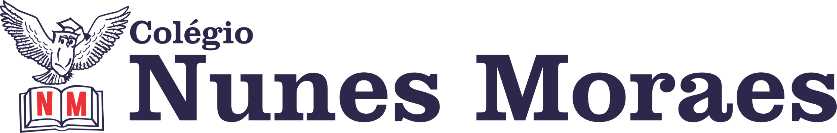 ►1ª AULA: 13h -13:55’  -  HISTÓRIA    – PROFESSOR RÔMULO VIEIRA CAPÍTULO 19 – O PODER DO AÇÚCARPasso 01 -Assistir à aula no google meet- Identificar as características da economia do açúcar.Caso não consiga acessar, comunique-se com a   Coordenação.   Assista à videoaula no link abaixo.https://sastv.portalsas.com.br/#/channels/1/videos/5583Passo 02 – Realizar a atividade de classe:  Atividades Propostas  - cap. 19: Questões 1,4,5,6.Envie as questões resolvidas na nossa aula para BETH GIRÃO. Escreva a matéria, seu nome e seu número em cada página.►2ª AULA: 13:55’-14:50’   -QUÍMICA  - PROFESSOR RENATO DUARTE CAPÍTULO 19   – BALANCEAMENTO I – CORREÇÃO ATIVIDADE DE SALAPasso 1 – Acessar o link do Google Meet para a aula online. Link disponibilizado no momento da aula.   Caso não consiga acessar, comunique-se com a   Coordenação.   Assista à videoaula no link abaixo. https://youtu.be/z959zZSDb6QPasso 2 – Efetuar a correção dos possíveis erros da atividade. Caso não consiga acessar a aula online, confira sua atividade pelo gabarito que o professor enviará para o whatsapp da sala. Anote suas dúvidas e fale com o professor logo que possível. ►3ª AULA: 14:50’-15:45’  -   BIOLOGIA 2   – PROFESSOR DONISETHI LÉLISCAPÍTULO  18 - FILO ARTROPODA – Resolução de exercíciosPasso 1- Acessar o link do meet a ser enviado pelo professor no início da aula. – 5 minutos. Passo 2- Acompanhar pelo meet a aula  do professor Donisethi. Caso você não consiga acessar a aula pelo Google Meet, comunique-se com a coordenação. Assista às videoaulas nos links abaixo.   https://youtu.be/WUY7DIgMfn4  https://youtu.be/n8DWE_Zu8ms  https://youtu.be/SIFL5y4W6uwPasso 3- Realize a atividade de classe: Elabore um mapa mental sobre os atrópodes. Durante esse tempo, estarei à disposição para tirar dúvidas pelo nosso grupo de whatsapp. *Envie foto dessa  atividade resolvida para LUIS COORDENADOR. Escreva a matéria, seu nome e seu número em cada página.►INTERVALO: 15:45’-16:10’    ►4ª AULA:   16:10’-17:05’  –  ÁLGEBRA   -  PROFESSOR BETOWER MORAIS      CAPÍTULO 19  -   INEQUAÇÃO EXPONENCIAISORIENTAÇÕESFaça interação com seu professor através do WhatsApp (ou meet) durante o período de sua aula.Passo 1 – Ao iniciar seu horário de aula dirija-se à sala do meet para obter informações sobre o assunto.Caso não consiga acessar, comunique-se com a   Coordenação.   Assista à videoaula no link abaixo.https://www.youtube.com/watch?v=n_lzIl7pC-s&feature=youtu.be   (28minutos e 30 segudos)Passo 2 – Na sala do meet irei apresentar as fundamentações teóricas do assunto e resolver questões das atividades de sala da página 23.Passo 4 – Como atividade de sala resolva, em seu caderno ( ou folha avulsa), as questões 03 e 04  das atividades  propostas da página 23. Envie as questões resolvidas na nossa aula para BETH GIRÃO. Escreva a matéria, seu nome e seu número em cada página.►5ª AULA:   17:05’ – 18:00’  – BIOLOGIA 2   – PROFESSOR DONISETHI LÉLIS CAPÍTULO 19 - FILO EQUINODERMATAPasso 1- Acessar o link do meet a ser enviado pelo professor no início da aula. – 5 minutos. Passo 2- Acompanhar pelo meet a aula  do professor Donisethi. Caso você não consiga acessar a aula pelo Google Meet, comunique-se com a coordenação. Assista às videoaulas nos links abaixo. https://youtu.be/XE7oNXBFbdQ 3- Realize a atividade de classe: Atividades para sala 1,2,3,4 e 5 da página 77 e 78. *Envie foto dessa  atividade resolvida para LUIS COORDENADOR. Escreva a matéria, seu nome e seu número em cada página.